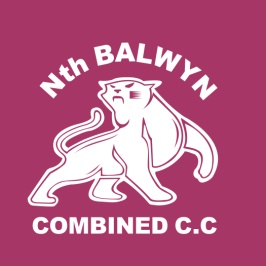 AGM 2014 AGENDAWednesday, 7th May, 2014START:  7.30PM Gordon Barnard Reserve PavilionMembers Present and Apologies.Confirm the minutes of the last preceding Annual General Meeting:Held May 2nd, 2013.Receive from the Committee reports of the Association during the last preceding financial year:Presidents, Secretary and Treasurers Reports.To elect officers of the Association and the ordinary members of the Committee:President, Vice President, Secretary, Treasurer and Committee MembersGeneral Business:Junior Committee (Co-ordinator, Secretary, Treasurer and Coach) nominationsGrounds Committee (Greythorn Park & Gordon Barnard) nominationsChairman of Selectors nominationsCoach / Club Captain / Professional playerCaptains NominationsLife Membership NominationsOther Business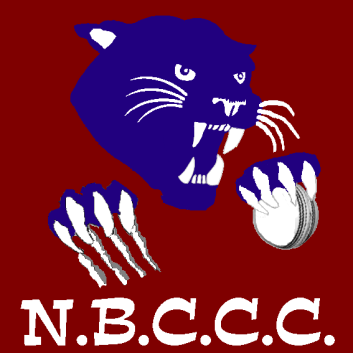 BE A PART OF YOUR CLUBS FUTURENomination form:Bring on the night or post to PO Box 1148, Greythorn, 3104Note:  Use blank spaces if need extra space, just fill in position.All positions considered vacant and may not be elected at the time of the AGM.* Insert either: Coordinator, Secretary, Treasurer or Coach#  Insert either: 1st, 2nd etc. XINorth Balwyn Combined Cricket Club Nominations formNorth Balwyn Combined Cricket Club Nominations formNorth Balwyn Combined Cricket Club Nominations formNorth Balwyn Combined Cricket Club Nominations formPositionNomineeNominatorSeconderPresidentVice PresidentSecretaryTreasurerGeneralGeneralGeneralJunior*Greythorn Park RepGordon Barnard RepChairman of SelectorsCaptain#